YAZMA BECERİSİTema 2 BENİM DÜNYAM2.1 Kendimi tanıyorum        Beceri: Yazma        1.Etkinlik: BEN KİMİM? Mutluyum, sinirliyim, çalışkanım, yürümeyi severim, spor yapmayı severim/sevmem, müzik dinlemeyi severim/sevmem, dağınık bir insanım, sabahları erken uyanırım, televizyon izlemeyi severim/sevmem,  Kitap okumayı severim/sevmem, yardımseverim, hayvanları severim/sevmem, konuşmayı severim/sevmem, yemek yemeyi severim/sevmemYukarıdaki özelliklerden beş tane seç ve bir metin yazarak kendini anlat.2.2 ÇevremBeceri: Dinleme/izleme-Konuşma Becerisi2.Etkinlik:  NE ALIRSAN 3 LİRA!Sınıfta canlandırma yapacaklarını söyleyin.Canlandırma yapacak öğrencileri seçin.Pazaryeri (canlandırma)Hasan: Anne bana portakal alır mısın?Anne: Tabi oğlum. Hasan: Anne baksana şuradakiler nar mı?Anne: Evet oğlum nar. Çok güzel görünüyorlar değil mi?Satıcı: Buyurun ablacığım kaç kilo portakal istersiniz?Anne: 3 kilo verebilir misin?Satıcı: Buyur ablacığım. Afiyet olsunAhmet: Merhaba Hasan. Nasılsın?Hasan: Merhaba Ahmet iyiyim annem ile pazara geldik. Sen nasılsın?Ahmet: Ben de iyiyim Hasan görüşürüz.Hasan: Görüşürüz.(Hasan annesi ile alışverişe devam eder).2.3 HayallerimKazanım: ‘’Plan, tasarı, hayallerini içeren metinler yazar.’’Beceri: Yazma Becerisi3.Etkinlik:  BİR KUŞ OLSAMKimin yanına gitmek istersin?……………………………………………………….Nereye gitmek istersin?………………………………………………………..3. BİREY VE TOPLUM3.1 İhtiyaçlar                                                                                               Beceri: Dinleme/İzleme Becerisi4.Etkinlik: HAVADAN MI KARADAN MI? Ali saat 07.00’de Hatay’dan Ankara’ya seyahat edecek. Ali uçakla yolculuk yapacak. Çantasını hazırlar ve havaalanına gelir.Arka arkaya farklı anons sesleri verilir. Ali’nin uçağa bineceği saati işaretleyiniz.Etkinlik: a) Murat yürümeyi sevmiyor. Bu yüzden kısa mesafelerde bile araç kullanıyor.(taksi)                b) Aylin İzmir ‘de yaşayan ailesinin yanına gitmek istiyor. Yüksekten korktuğu için demir yolu kullanıyor.( tren)               c) Ali uzun yolculuk yapmayı sevmediği için kısa sürede ulaşabileceği aracı tercih ediyor.             d)Sahra İstanbul’dan Büyükada’ya gitmek istiyor. Havayolu ve karayolu dışında başka bir yol kullanıyor.(Vapur)3.2 Toplumsal KurallarBeceri: Konuşma Becerisi5.Etkinlik: BEN OLSAYDIMAdem Bey uzun süredir işsizdir. Adem Beyin çocuğu çok hastadır ve ilaca ihtiyacı vardır. İlaçlar çok pahalıdır. Adem Bey bir gün gidip eczaneden izinsiz ilaç almıştır.Yukarıdaki metni öğrencilere okuyunuz.‘’ Siz olsaydınız ne yapardınız?’’ sorusunu çocuklara yöneltin.Ellerinde tuttukları nesneyle ‘’Ben olsaydım ……………..’’diye söze başlamalarını sağlayın.Bir grup öğrencinin polis, bir grup öğrencinin eczacı, bir grup öğrencinin Adem Bey olmasını sağlayın.Kazanım kavranana kadar etkinliği devam ettirin.3.3 Sosyal ilişkiler Beceri: Yazma Becerisi6.Etkinlik:  KARİKATÜR ANLATIYORUMBeceri: Sözlü üretim Becerisi( Konuşma)Kazanım: ‘’Kültürel bağlama uygun kutlama ve tebrik mesajları/metinleri yazar.’’Tebrik ederim, Teşekkür ederim ifadelerinin yerini boş bırakınız.Öğrencilerden doldurmalarını isteyiniz.Balon1                                                                                                                  Balon2Nasılsın Ali?                                                                                                    İyiyim Ayşe. Sen nasılsın?Ben de iyiyim. Tebrik ederim  Anadolu Lisesi kazanmışsın.                  Evet. Teşekkür ederim Ali.Görüşürüz.                                                                                                       Görüşmek üzere.Etkinlik2: ‘’ Teknoloji faydalıdır/faydalı değildir. ‘’ kavramı olumlu ve olumsuz yönleriyle ele alınır. Yöntem-teknik: Görüş Geliştirme‘’Katılıyorum-Katılmıyorum-Kararsızım’’ şeklinde kartonlara yazılır ve öğrenciler katıldıkları görüşün altına geçerler ve neden geçtiklerini gerekçeleriyle birlikte açıklarlar.(Herhangi bir toplumsal konu veya kavram da belirlenebilir).Kazanım:’’ Bir konuyu olumlu ve olumsuz yönleriyle değerlendirir.’’TEMA 4DUYDUK DUYMADIK DEMEYİN           4.1 Davetimiz var!Kazanım: ‘’Afiş, broşür, ilan, davetiye, duyuru içeriği yazar.’’Beceri: Yazma7.Etkinlik: NE OLURSAN OL YİNE GELDavetiye Örneği;Yukarıdaki davetiye örneğini öğrencilerinizden okumalarını isteyiniz.Öğrencilerinizden buna benzer bir davetiye hazırlamalarını isteyiniz.8.Etkinlik: SEN SEÇ!Etkinlik2: Sema müzik dinlemeyi ve şarkı söylemeyi çok seviyor. Hareketli bir kişiliğe sahip. Boş zamanlarında sürekli şarkı söylüyor.Kevser spor programları izlemeyi çok seviyor. Vücudunu dövüş sporlarında kullanmayı seviyor.Veli resim yapmayı çok seviyor. Her gördüğü şeyi çizmeye çalışıyor. Salim kitap okumayı çok seviyor. Genellikle macera kitapları okuyor.Aşağıdaki tabloda kişilerin özellikleri ile kurs isimlerini işaretleyelim.4.2 Haberiniz var mı?Kazanım:  ‘’Konuşmalarını doğrudan/dolaylı anlatımla destekler.’’Beceri: Sözlü Üretim Becerisi (Konuşma)9.Etkinlik: NE GÖRDÜĞÜNÜ BANA DA SÖYLESınıfın bir köşesine bir nesne koyunuz.Bir öğrenciyi nesneye bakması için gönderiniz.Gönderilen öğrenci nesneye baksın ve ne olduğunu, hangi renkte olduğunu, büyük veya küçük vb. özelliklerini söylesin.Sonra öğrencileri sıraya dizin ve nesneyi gören öğrenci’’ Bir silgi gördüm kırmızı renkli ve küçüktü’’ desin.Yanındaki arkadaşı ‘’………………  bir silgi görmüş, rengi kırmızıymış ve küçükmüş’’ desin.Kazanım kavranana kadar etkinlik böyle devam etsin.Kazanım: ‘’Güncel olay ve haberlerle ilgili metinler yazar.’’Beceri: Yazma1O.Etkinlik: SON DAKİKA!‘’Dünya genelinde plastik kampanyası başlatıldı. Başlatılan bu kampanya çok ilgi gördü. Uzmanlar bu kampanyanın çok ses getireceğini söylüyor.’’ Dinlediğiniz/izlediğiniz metinle ilgili neler düşündüğünüzü yazınız.………………………………………………………………………………………………………………………………………………………………………………………………………………………………………………………………………………………………………………………………………………………………………………………………………………………………………………………………………………………………………………………………………………………………………………………………………………………………………………………………………………………………………………………………………………………………………………………………………………………………………………………………………………………………………………………………………………………………………………………………………………………………………………………………………………………………………Etkinlik2: BİR DAKİKA BAKAR  MISIN?Çarşamba günü akşam saat 20.00’de Türk Telekom Arena stadyumunda Galatasaray-Fenerbahçe derbi maçı oynanacak. İstanbul Emniyet Müdürü Stadyum dışında yoğun güvenlik önlemleri alınacağını söyledi. Maç yoğun bir kitle tarafından ilgiyle bekleniyor.Soru1: Maç saat kaçta oynanacak?17.00’de20.00’de21.30’da18.30’daSoru2: Maç nerede oynanacak?Kadıköy StadyumuVodofone Arena StadyumuTürk Telekom StadyumuŞükrü SaraçoğluSoru3: Güvenlik önlemlerinin alınacağını kim söyledi?Ankara Valisiİstanbul Valisiİstanbul Emniyet Müdürüİzmir Emniyet Müdürü4.3 Kulaktan kulağa                        KAZANIM: ‘’Dinlediği/izlediği bir işi yapılış sırasına göre anlatır’’.Beceri: Konuşma12.Etkinlik:  TARİFE UY!Malzemeler3 adet yumurta1 su bardağı şeker1 su bardağı sütYarım su bardağı yağ2 su bardağı un( aldığı kadar kalıbı anlatıldıysa kullanılabilir)Bir paket vanilyaBir paket kabartma tozuYapılışıYumurta ve şeker aynı anda karıştırılır. Sonra yağ ve süt eklenir ve karıştırılır. Un, kabartma tozu ve vanilya eklenir. Hepsi birlikte karıştırılır. Sonra tepsiye koyulur ve fırına verilir. 40 dk. İçinde kekimiz pişer. Afiyetle yenir.Öğrenciye bir video izletin.Bu videoyu yapılış sırasını bozmadan dolaylı ifadelerle anlatmalarını isteyiniz.5.ZAMAN VE MEKÂN5.1 Geçmişten Günümüze            (Dinleme/izleme/konuşma becerisi)‘’Diyaloglarında karşılaştırmalara yer verir’’.13. Etkinlik: NELER DEĞİŞTİ?Geçmiş: Eskiden güzel oyunlar (beş taş, elim sende, istop, bom, dalya) oynardık. Çok oyuncağımız yoktu. Beş taş oyununda beş tane taşımızın olması yeterliydi. İstop oyununda bir tane top ile hepimiz oynardık. Sokaklar bizimdi sabahtan akşama kadar oyunlar oynardık.Bugün: Oyun oynamak için kalabalığa gerek yok. Bilgisayar, telefon gibi cihazlarda bir çok oyun oynuyoruz. Evde birden fazla oyuncağımız var bebek, araba, kepçe, kamyon vb. Bazen hiç bir arkadaşımla konuşmadan gün bitiyor.(Bu iki metin öğrencilere okunur. Öğrencilerden de okumaları istenir. Sonra birkaç öğrenci belirlenir ve bu öğrencilerden birbirleriyle konuşarak iki metni; zaman, oyun açısından karşılaştırmaları istenir).Kazanım: ‘’Öyküleyici metinler yazar’’.     (yazma becerisi)    Etkinlik2: Öğretmen kendi hayatını öyküleştirerek çocuklara anlatır. Çocuklar öyküleyici anlatımın nasıl yapıldığını kavrar -mış, -miş geçmiş zaman ekleri kullanılır. Sonra çocuklardan kendi hayatlarını öyküleyici bir anlatımla yazmaları istenir.( Ben Halep’te doğmuşum, 7 yaşımda okula başlamışım vb.)5.2 Yıl 2030Kazanım: ‘’Metinlerdeki gerçek ve kurgusal unsurları belirler’’.14.Etkinlik: KOLAY MI ZOR MU? Ali ve Ahmet telefonda konuşuyorlar:Ali: Çok trafik var okula geç kalacağım.Ahmet: Ben hiç geç kalmıyorum. Yeni bir araç keşfettiler.Ali: Nasıl?Ahmet: Bir tuşuna basıyoruz ve istediğimiz yere ışınlanıyoruz. Hatta tek bir kapsül ile günlerce yemek yemeden duruyoruz.Ali: aa yani çorba, salata, makarna vb. yemiyor musunuz?Ahmet: Hayır hiç gerek kalmıyor.Ali: telefonu kapatmam lazım derse gireceğim.Ahmet: Tamam görüşürüz.Ali: görüşürüz.Kazanım: ‘’Plan, tasarı, hayaller içeren metinler yazar’’.BECERİ: YAZMA15.Etkinlik2:  SELAM OLSUN!                 Gelecekten e-postanız var!Kurak ülkeden selam ederim. Burada ağaç yok ve yeniden ağaç yetiştirmek için uğraşıyorum.Burada annem, babam ve iki kardeşimle yaşıyorum. Burada kurak ve kirli hava var. Tüm hayvanların soyu tükenmek üzere. Son on yılda dünya hızla kirlendi ve canlı hayatları tükenmeye başladı. Artık insanlar yiyecek, içecek bulmak için büyük çabalar veriyor. Yeşil renk hiç kalmadı. Sanki her taraf siyah. Yaşamakta çok zorlanıyoruz. Artık hep birlikte bir şeyler yapmalıyız. Ağaçlar dikelim, çiçekler ekelim. Dünyamızı tekrar yeşil yapalım.Soru1: e-posta nereden gönderilmiş?UgandaKurak ülkeYeşil şehirMavi ülkeSoru2: Metindeki sorunun çözümü nedir?Dünya mavi yapılabilir.Ağaçlar dikilebilir, çiçekler ekilebilir.Fabrikalar yapılabilir.Araç sayısı arttırılabilir.5.3 Dünya Değişiyor    Kazanım: ’’Grafik, tablo vb. aracılığıyla verilmiş temel bilgileri yorumlar’’.   (Okuma becerisi)16.Etkinlik:  FARKI BULAşağıdaki tabloyu yorumlayalım ve arkadaşlarımızla paylaşalım.Kazanım: ‘’Sebep-sonuç, amaç-sonuç cümleleri yazar’’.17.Etkinlik2:  NİÇİN OLDU?Nuray okula gitmek için erken uyandı. Akşam geç yattığı için uykusu vardı. Hazırlandı ve evden çıktı. Otobüse yetişmek için hızlı yürüdü. Nuray okula biraz geç kaldı. Öğretmenine; ‘’Geç kaldığım için özür dilerim’’ dedi ve sınıfa girdi.Metne göre aşağıdaki boşlukları dolduralım.……………………………erken uyandı.(amaç-sonuç)               Zayıflamak için spor yaptı.(amaç-sonuç)..............................uykusu vardı.(sebep-sonuç)              Karnı acıktığı için yemek yedi.(sebep-sonuç)..............................hızlı yürüdü.(amaç-sonuç)                 ……………………………………………..(amaç-sonuç)……………………………özür dilerim.(sebep-sonuç)                ………………………………………………(sebep-sonuç)6.KÜLTÜRDEN KÜLTÜRE6.1 Kültürleri TanıyorumKazanım: ‘’Gözlem, izlenim ve deneyimlerini içeren konuşmalar yapar’’Beceri: Konuşma18.Etkinlik: ANLAT BAKALIMBir kültüre ait görselleri sınıfa getirin.Öğrencilerin görselleri incelemeleri sağlanır.Bu görsellerde gördükleri hakkında konuşmalarını sağlayın.Kazanım kavranana kadar etkinliğe devam edin.6.2 Benzerlikler ve Farklılıklar Kazanım:’’ Yazılarında karşılaştırma unsurlarını kullanır’’.       Beceri: Yazma19.Etkinlik:  KARŞILAŞTIRIYORUM1.Metin: Merhaba. Benim adım Hakito. Ben bir Japonum. Biz birbirimizi selamlarken öne eğiliriz. Özel günlerimizde ‘’kimono’’ adlı kıyafetimizi giyeriz. Evimize kesinlikle ayakkabı  ile girmeyiz. Hoş görü ve saygıyı çok önemseriz. En çok tükettiğimiz yemek pirinç pilavıdır. Misafirlerimize çay ikram etmeyi çok severiz.2.Metin: Merhaba. Benim adım Halime. Ben bir Türküm. Biz birbirimizi selamlarken el sıkışırız.Özel günlerimizde ‘’Bindallı’’ kıyafetimizi giyeriz. Evimize kesinlikle ayakkabı ile girmeyiz. Hoşgörü ve saygıyı çok önemseriz. En çok tükettiğimiz yemek kuru fasulyedir. Misafirlerimize çay ve kahve ikram etmeyi çok severiz.Aşağıdaki tabloya metindeki benzerlik ve farklılıkları yazalım.                  TÜRKİYE                                         ORTAK                                          JAPONYA6.3 Kültürel DeğerlerKazanım: Kültürel değerleri anlar.Beceri: Okuma20.Etkinlik: BENİ BUL!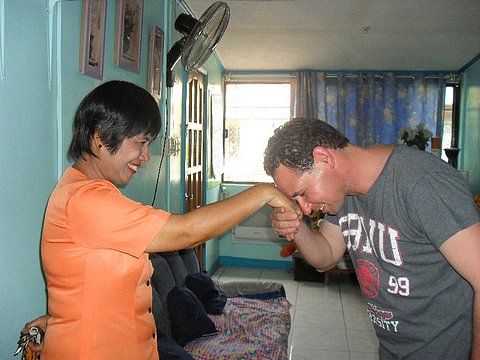 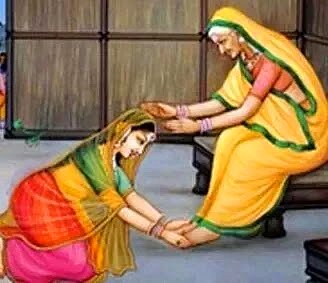 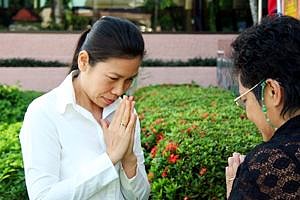 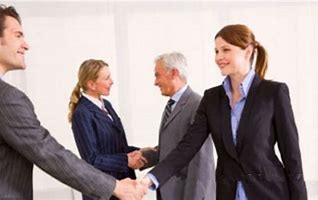 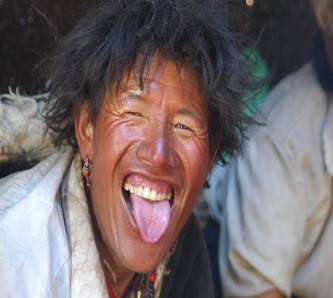 7.GEZELİM GÖRELİM7.1 Ne Nerede?Kazanım: ‘’ Diyaloglarında betimlemelere başvurur’’.        Beceri: KonuşmaEtkinlik: 7.2 Gezgin                          Kazanım: ‘’Gözlem ve izlenimleri içeren ifadeleri anlar.’’            Beceri: Okuma22.Etkinlik:  OKUYALIM. ANLAYALIM.Geçen yıl yaz tatilinde İstanbul’da Dolmabahçe Sarayına gitmiştik. Dolmabahçe Sarayı Beşiktaş İlçesinde yer alıyordu. Hemen gezmek istiyordum her yeri tarih doluydu. Saray Abdülmecit tarafından yaptırılmıştı. Dolmabahçe Sarayı’nın içine girmek için Saltanat kapısından geçmek gerekiyor. Sarayın içinde altı tane daha kapı bulunuyor. Dolmabahçe Sarayında Türklere özgü sanat özellikleri bulunuyor. Sarayın dışında renkli çiçek resimleri vardı.Soru1: Dolmabahçe Sarayı nerede?……………………………………………………………………………Soru2: Saray kim tarafından yapılmıştır?………………………………………………………………………………Soru3: Dolmabahçe Sarayı’nın içine girmek için hangi kapıdan geçmek gerekiyor?………………………………………………………………………………7.3 İyi YolculuklarKazanım:  ‘’Yolculuk temalı metinleri anlar.’’         Beceri: Okuma21.Etkinlik: AHMET’İN YAZ TATİLİYaz tatilinde üç tane şehir gezdim. İzmir’den yola çıktım. İlk olarak Ankara’ya gittim. Ankara’ya giderken yolda Hasan Amca ile tanıştım. Hasan Amca torununun yanına gidiyordu. Bana Ankara’da Anıtkabir’i görmemi söyledi. Hasan Amca ile vedalaştık. Ankara’da Anıtkabir’e gittim. Ankara’dan sonra İstanbul’a doğru yola çıktım. İstanbul’da Ayasofya müzesi, Topkapı Sarayı ve Sultan Ahmet camisini gezdim. Ayasofya Müzesinde Türk, Arap, İngiliz bir çok insanla tanıştım. Yeni insanlar tanımayı seviyorum. İstanbul’dan sonra Şanlıurfa’ya gittim. Yolculuk biraz uzun sürdü. Orada Balıklı Göl’e gittim. Yolculuk etmeyi ve yeni insanlar tanımayı seviyorum.Aşağıdaki soruları metne göre cevaplayalım.Ahmet’in ilk gittiği şehir neresi?……………………………………………….Ahmet yolda kim ile karşılaştı?……………………………………………….Ahmet İstanbul’da nereleri gezdi?……………………………………………….Ahmet’in son gittiği şehir neresi?……………………………………………….Kazanım: Mesleklerle ilgili özellikleri belirler.Beceri: OkumaEtkinlik: SEN KARAR VERKine ne yapıyor işaretleyelim?Sen hangi işi yapmak istiyorsun? Neden?8.TEKNOLOJİ ve YAŞAM8.1Dünya küçülüyor NOT: kazanım yok, tekrar bakılacak.8.2 Üreten İnsanKazanım: ‘’Karışık olarak verilen olay ve bilgileri doğru bir şekilde sıralar’’.   Beceri: Dinleme/İzleme23.Etkinlik: BENİ TAKİP ETAğaçlar kesilerek kütük haline getirilir.Kütüğün kabuğu içe zarar vermeyecek şekilde soyulur.Soyulan kütükler kimyasal bir suya atılır.Suda bekletilir.Elde edilen hamur karıştırıcı makineye girer.Hamur suyundan arındırılır ve silindirle sıkıştırılır.Son olarak hamur iyice kurutulur ve kâğıt ortaya çıkar.Yukarıdaki metni öğrencilere dinletin ya da video izletin.Sıralamayı karışık şekilde tahtaya yazın.Öğrencinin karışık verilen sıralamayı düzenlemelerini sağlayın.7.3 Birey ve MedyaKazanım: ‘’Okuduğu metindeki terim ve kalıp ifadelerini anlar’’.       Beceri: Okuma24.Etkinlik: DUYDUNUZ MU?İnternet HaberiAnkara Büyükşehir Belediyesi bir çalışma başlattı. Belediye Sokak hayvanları için yeni bir barınak kurdu. Barınakta çalışmaya çok sayıda insan gönüllü oldu. Toplanan yardımlar ve gönüllüler sayesinde barınak kısa sürede kuruldu. Büyükşehir Belediye Başkanı yardımlarından dolayı halka teşekkür etti.2.BENİM DÜNYAM2.2 ÇevremKazanım: Günlük yaşantısı ile ilgili metinler yazar.Beceri: YazmaEtkinlik: YERİMİ BUL!Yukarıdaki kelimeleri metne göre uygun boşluklara yerleştiriniz.Benim mahallemMerhaba, ben Caner, öğrenciyim.. Cumhuriyet …………………… Sevgi ……………….. Saygı……………. 17 numaralı ………..de yaşıyorum. Benim dairem 6. ……….. ve apartmanda maalesef asansör yok. …………benim değil ben burada ……………. yım. Ev sahibim anlayışlı ve sevimli bir ihtiyar adam. Bana her zaman yardımcı oluyor.  Dairemde 5 ………var ve dairem oldukça geniş; yaklaşık 120 metrekare. Dairemin en güzel odası ……………. odam; çünkü çalışma odamda kitaplarım var. …………ta az vakit geçiriyorum. Yemekleri genellikle dışarıda yiyorum. Büyük ve aydınlık bir…….. odam var. Pazar günleri öğleye kadar …………. odasında keyif yapıyorum. Ve sonrasında …………….. da duş olmak harika geliyor insana. Bu arada …………. da çok seviyorum.Kazanım:Beceri: Yazma 	Ali, bu mahalleden taşındı.	Yarınki sınava çok iyi hazırlandım.	Akşamki düğün için Ayşe iki saat süslendi.Not: Dönüşlü fiiller, bir işi yapan ve o işten yine etkilenen kişinin aynı olduğu zamanlarda kullanılır.  Örnek: Hırsız, polisi gördü ve saklandı.İstanbul’dan Çanakkale’ye giderken otobüste kitap okuyarak oyalandım.20 gün sonra sınavım var ama ben çok iyi hazırlanmadım.Dünkü yarışmayı Ahmet kazandı.Arkadaşımın mezuniyet törenine gidemediğim için çok üzüldüm.1.Aşağıdaki boşlukları tamamlayalım ve cümleler ile eşleştirelim.Sabahtan akşama kadar çalışınca 			Derse geç kalınca apar topar Ömer, beni görünce çok Akşamki maçta Fenerbahçe diğer takımın karşısındaAnnem filmin bazı yerlerinde çok	İşlerim bitince bir güzel 	Görsellerden hareketle boş bırakılan cümleleri dönüşlülük uygun şekilde  tamamlayınızfiiline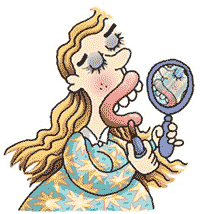 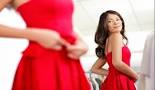 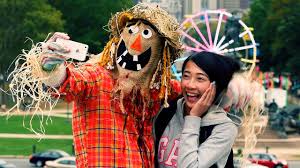 Aşağıdaki cümlelerden dönüşlü olanlara D, edilgen olanlara E yazınız.							             D          E2.BENİM DÜNYAM2.1 Kendimi TanıyorumKazanım: Kişisel yetenekleri hakkında yazar.Beceri: YazmaEtkinlik: Eğlenmek         →…………………………………………………………→……………………………………………………….            Çalışmak          →…………………………………………………………→……………………………………………………….Yürümek          →…………………………………………………………→……………………………………………………….Kek pişirmek    →…………………………………………………………→……………………………………………………….Barışmak          →…………………………………………………………→……………………………………………………….Uyumak            →…………………………………………………………→……………………………………………………….Konuşmak        →…………………………………………………………→……………………………………………………….Koşmak            →…………………………………………………………→……………………………………………………….C. Parçada geçen aşağıdaki deyimleri anlamlarıyla eşleştiriniz.                   TAŞIT                     SAATUÇAK 15.00UÇAK18.00UÇAK07.00UÇAK08.00  KİŞİTAŞITTAKSİTRENUÇAKVAPURMURATMURATAYLİNAYLİNALİALİSAHRASAHRAGitar KursuTaekwondo KursuResim KursuKevserSalimVeliSema     KURGUSAL        GERÇEKKAPSÜLÇORBAIŞINMAKARNA1.HİNDİSTAN2.TİBET3.TÜRKİYE4.TAYLANDFİLİPİNLERYaptığı İŞLERAvukatÖğretmenİtfaiyeciPostacıTerziAşçıPilotDers anlatır.Uçak kullanır.Elbise diker.Yangın söndürür.Yemek yapar.Haklı insanları savunur.Mektup dağıtır.Ona, yeni bir kazak örüldü.Zavallı kuş, son bir defa çırpındı.Kırılan gözlüğüm tamir edilince çok sevindim.Yerler iyice silinmiş.O kadar çok koştu ki sonunda yorgunluktan bayıldı.Bir ay önce işten çıkarılan amcam işe  tekrar çağrıldı.Örnek:  okumak → okumaya karar verdim→ okumayı düşünüyorum.